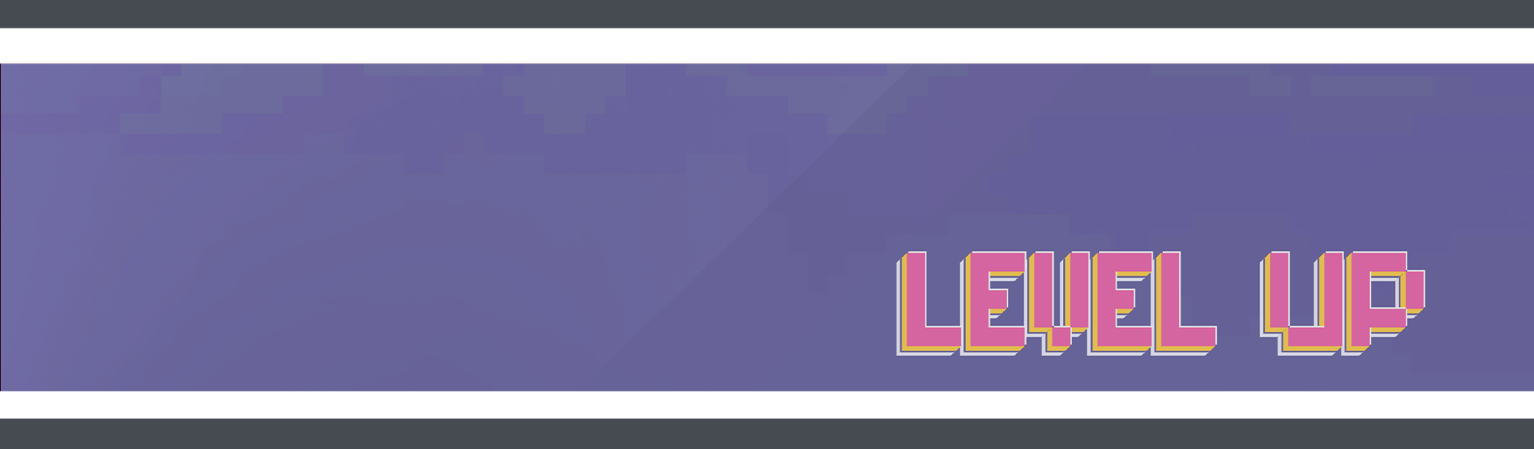 NOTE: We did switch week’s 1 and 2 this month so that the Easter lesson would fall on April 4th. The sequencing of events is not in order. THE BIG IDEA | Jesus beat death.VIDEO | Level Up, Episode 1INSTRUCTIONS: Play this week’s teaching video from our website or youtube pagesBIBLE STORY | Matthew 28:1-10Today, we are celebrating Easter! Easter is an incredibly exciting day. It's not about candy, or Easter baskets or bunnies, although all those things are great. Today is all about Jesus!INSTRUCTIONS: Read Matthew 28:1-10.Jesus was treated so badly! The people were so angry with Jesus that they arrested Him and put Him on the cross. It was terrible! All of Jesus' friends were so sad because they loved Jesus and thought they'd never see Jesus again.But what happened three days later?This is why we celebrate Easter. We celebrate Easter because Jesus is alive! Jesus beat death!ACTIVITY | Stomp Out SinWhat are some examples of sin? Remember, we all sin and make mistakes.INSTRUCTIONS: Try to get the kids to think of everyday sins (such as not telling the truth, being rude, not obeying their parents/guardians, taking something that doesn't belong to them, whining, etc.) Write each of their suggestions on a balloon, and make as many balloons as you'd like.  Have them yell, "I'm forgiven 'cause Jesus beat death!" Then, have them stomp or jump on the balloon to pop it.When Jesus beat death, what happened to all of our mistakes? Jesus stomps out our sins when we ask Jesus to forgive us!Another Option: Instead of popping balloons, kids could write or draw on a piece of paper instead and tear it apart when they’re done. Tearing paper gives sensory input (sounds, feeling). DISCUSSIONWhat are some ways we usually celebrate Easter?Read John 3:16-17 again. If you believe in Jesus, what does this verse promise us? What can we do to make Easter about Jesus more than anything else?PRAYERLet's take a moment to thank God for sending Jesus.God, thank You for sending Jesus to Earth to beat death and to forgive me. Thank You for loving us that much! We love You. MEMORY VERSE | Hebrews 12:2Now let us fix our eyes on Jesus the pioneer and perfector of faith. Hebrews 12:2